§ 14. Орфоэпия56. Поставьте в словах ударения. Прочитайте вслух.Алфавит, дефис, квартал, кухонный, мизерный, сироты, созыв, статуя, феномен, эксперт, камбала, кладовая, силос, столяр, красивее, свекла, щавель, (он) звонит, гофрировать, баловать, закупорить.57. Образуйте все формы прошедшего времени глаголов и поставьте в них ударение.Звать, налить, брать, прясть, позвать, гнать, ждать, красть, начать, ожить, понять, принять.Тест: Морфемика и словообразование.1. Какое слово подходит под описание: приставка — неполногласие от перед, вторая приставка из одной буквы, корень — синоним корню в слове глядеть, суффикс инфинитива, суффикс со значением деятеля, суффикс прилагательного, окончание прилагательного мужского рода?а) предупредительныйб) представительствов) предугадыватьг) предусмотрительный2. В каком варианте дано верное определение?а) Словообразующие аффиксы не имеют лексического значения, а используются для образования форм слова.б) Окончание — это словообразующий аффикс.в) Постфикс — это морфема, находящаяся после окончания и служащая для образования грамматическим форм слова или нового слова.г) Формообразующие аффиксы употребляются для образования новых слов.3. В каком ряду все слова соответствуют схеме: 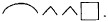 а) готовность, занавеска, лицеистка, воробьиныйб) освободительный, стеклярус, таинство, отечественныйв) строительство, кокетливость, зрительный, считалкаг) горожанка, государственный, маслянистый, платочек4. Какое слово состоит из пяти морфем?а) реалистичныйб) прицелитьсяв) отключениег) отрабатывать5. В каком ряду все слова с непроизводной основой?а) белка, гордый, лиственница, ненастныйб) злоба, корзинка, оригинал, претендоватьв) кислый, задира, театрал, способныйг) зерно, трущоба, гнуть, хвалиться Условия выполнения заданий.Прочитайте параграф. Выполните упражнение №56, №57В тестах найдите 1 правильный ответ.2.Сделать фотографию выполненного задания и отправить на электронную почту WideNote1987mail.ru, или в мессенджерах WhatsApp, Vibеr по номеру телефона 89233183971.3.Важно! Обязательно подписывайте работу и группу. 4.Работы сдать до 07.11.20215.Важно! Работы, сданные позже срока, оцениваются ниже баллом.Произношение отдельных звуков, звукосочетаний, слов и грамматических форм подчиняется определённым правилам — орфоэпическим нормам.Основные правила произношения гласных звуковПроизношение гласных звуков в слове зависит от ударения. Отчётливо произносятся только гласные, на которые падает ударение: го́род, го́рода и т. д. В безударном положении гласные звуки подвергаются различным изменениям. Это явление называется редукцией. Например: 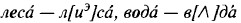 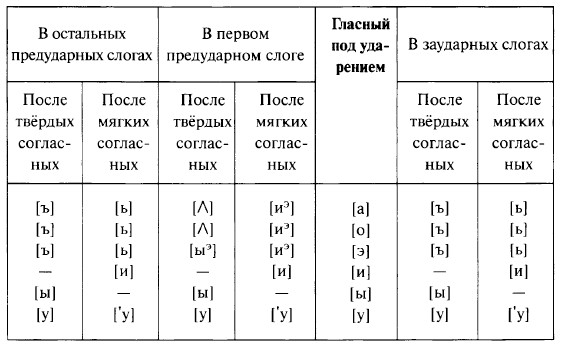 Основные правила произношения согласных звуков и сочетаний звуковПроизношение согласных зависит от их положения в слове или от соседства с другими согласными или гласными.Согласные звуки отчётливо произносятся перед гласными, сонорными согласными, буквой в и перед [j] после разделительных ъ и ь. Например: год, код, злой, слой, зверь, свет и т. и. На конце слова звонкие согласные оглушаются: луг — лу[к], плод — пло[т]. Исключение — слово Бог, в котором конечный [г] не оглушается и произносится как [х]: Бо[х]. Глухие согласные в положении перед звонкими (кроме сонорных [л), [м], [н], [р] и шумного [в]) озвончаются, например: сбить — [з]бить, о́тдых — о[д]дых. Твёрдые согласные смягчаются перед мягкими, например: ли́стья — ли́[с']тья, пра́здник — пра́[з’]ник и т. п.1. В окончаниях имён прилагательных м. и ср. р. в род. п. ед. ч. на месте г произносится в: синего — си́не[в]о, белого — бе́ло[в]о и т. д.2. Сочетания зж и сж на стыке морфем или служебного и знаменательного слов произносится как  —  без жалости — 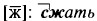 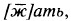 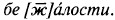 3. Сочетания зж и жж внутри корня могут произноситься двояко:  езжу —  вожжи —  и 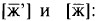 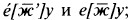 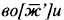 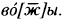 4. Сочетания зч и сч на стыке морфем произносятся как  возчик —  счётчик — 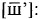 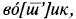 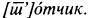 5. Сочетания дч и тч на стыке морфем произносятся как  лётчик —  молодчик — 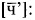 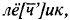 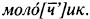 6. Сочетания тс(я) и тьс(я) на стыке личных окончаний и возвратной частицы произносятся как  смеяться — 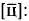 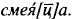 7. Сочетания дс и тс перед к в именах прилагательных произносятся как  детский —  городской — 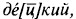 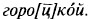 8. Сочетание жд в им. п. слова дождь может произноситься двояко: [шт’] и [ до[шт'] и 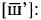 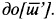 В формах косвенных падежей этого слова и в словах, производных от него, сочетание жд произносится двояко: [жд’] и  до[жд’]а́ и  Вторые формы ныне устаревают.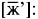 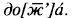 9. Сочетание чн в большинстве слов русского языка произносится в соответствии с написанием: бра́[ч’н]ый, уда́[ч’н]ый и т. п. В ряде слов данное сочетание произносится только как [шн]: ску́[шн]о, коне́[шн]о, наро́[шн]о, пра́че[шн]ая, скворе́[шн’]ик и др. В некоторых словах сочетание чн может произноситься двояко: 6у́ло[чн]ая — бу́ло[шн]ая, горя́че[чн]ый — горя́че[шн]ый и др.10. Сочетание чт произносится как [шт]: чтобы — [шт]обы, ничто — ни[шт]о́, что — [шт]о́, но: нечто — не́[ч’т]о.11. Сочетание гк в словах лёгкий, мягкий произносится как [х’к’]: ле́[х’к’]ий, мя[х’к’]ий.12. Сочетание гч в словах легче, мягче произносится как [хч’]: ле́[хч’]э, мя[хч’]э.13. В сочетаниях стн, нтск, стл, ндск, здн, рдц, лнц, вств, лвств выделенные буквы не произносятся: местный, гигантский, счастливый, шотландский, праздник, сердце, солнце, чувство, безмолвствовать.14. Двойные согласные в заимствованных словах, как правило, произносятся как долгий согласный звук после ударного гласного перед любым гласным: ванна —  масса —  и т. д. Но: терраса — те[р]а́са, грипп — гри[п] и др.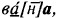 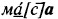 УдарениеУдарение — это выделение одного из слогов в слове с помощью различных фонетических средств: усиления голоса, повышения тона, увеличения длительности согласного.Ударение в русском языке динамическое (силовое). Это значит, что гласные под ударением произносятся с напряжением и отчётливо. Ударение в русском языке разноместное, т. е. оно может падать на любой слог в слове (ср. с французским, чешским и другими языками, где ударение является закреплённым, т. е. фиксированным): ко́лос, колосо́к; колосса́льный; большо́й; при́был. Ударение в русском языке подвижное, т. е. при изменении формы слова оно может менять место: окно́ — о́кна; го́род — го́рода (ед. ч.) — города́ (мн. ч.).Ударение помогает различать слова-омонимы и разные грамматические формы одного и того же слова: за́мок — замо́к; засы́пать — засыпа́ть; о́кна (им. п., мн. ч.) — окна́ (род. п., ед. ч.).10. Сочетание чт произносится как [шт]: чтобы — [шт]обы, ничто — ни[шт]о́, что — [шт]о́, но: нечто — не́[ч’т]о.11. Сочетание гк в словах лёгкий, мягкий произносится как [х’к’]: ле́[х’к’]ий, мя[х’к’]ий.12. Сочетание гч в словах легче, мягче произносится как [хч’]: ле́[хч’]э, мя[хч’]э.13. В сочетаниях стн, нтск, стл, ндск, здн, рдц, лнц, вств, лвств выделенные буквы не произносятся: местный, гигантский, счастливый, шотландский, праздник, сердце, солнце, чувство, безмолвствовать.14. Двойные согласные в заимствованных словах, как правило, произносятся как долгий согласный звук после ударного гласного перед любым гласным: ванна —  масса —  и т. д. Но: терраса — те[р]а́са, грипп — гри[п] и др.УдарениеУдарение — это выделение одного из слогов в слове с помощью различных фонетических средств: усиления голоса, повышения тона, увеличения длительности согласного.Ударение в русском языке динамическое (силовое). Это значит, что гласные под ударением произносятся с напряжением и отчётливо. Ударение в русском языке разноместное, т. е. оно может падать на любой слог в слове (ср. с французским, чешским и другими языками, где ударение является закреплённым, т. е. фиксированным): ко́лос, колосо́к; колосса́льный; большо́й; при́был. Ударение в русском языке подвижное, т. е. при изменении формы слова оно может менять место: окно́ — о́кна; го́род — го́рода (ед. ч.) — города́ (мн. ч.).Ударение помогает различать слова-омонимы и разные грамматические формы одного и того же слова: за́мок — замо́к; засы́пать — засыпа́ть; о́кна (им. п., мн. ч.) — окна́ (род. п., ед. ч.).